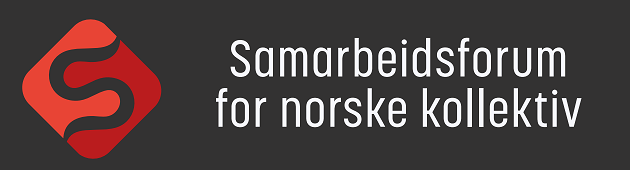 Årsplan 2022Søke et samarbeid m spisskompetansemiljøene i BufetatFortsette samarbeid med Ideelt Barnevern (IB), Virke med fokus på ivaretagelse av de ideelle – se på muligheten for å samarbeide med andre forbund (Fagforbundet, FO)Politisk påvirkning, hvor vårt hovedfokus skal være øremerkede midler,  ettervern, rusfrihet og langtids døgnbehandling. Søke etter allianser.Være aktiv høringsinstans – NB fokus på den nye rusreformenJobbe med/prioritere rettighetsforskriftene GURISET – teste nye steder for å finne nytt fast sted for våre samlingerFinne et nytt og dekkende navn for vår organisasjon, og lage et informasjonsskriv om hva vi gjør/tilbyr.Utfordringene anbud gir oss som organisasjon, lojalitet, informasjon o.l.Støtte fra Helsedirektoratet og eventuelt andre - se på muligheter  ACTIS – fortsette et aktivt samarbeid og utveksling av kompetanse Ha en passelig aktiv facebooksideVi jobber mot deltagelse på Arendalsuka i 2022 – vi kobler oss på ACTIS sin stand og eventuelle arrangement.Henvisninger/pågang av pasienter/ungdom